Publicado en México el 20/04/2021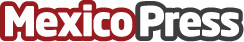 Reskilling: Fortalecer las habilidades tecnológicas ofrece mayor oportunidad de empleo, según Make It RealPara el 2022 el 54% de la población mundial deberá adquirir nuevos conocimientos y habilidades para competir en el mundo laboralDatos de contacto:Geraldine MartellDirectora de Cuentas+54911531428Nota de prensa publicada en: https://www.mexicopress.com.mx/reskilling-fortalecer-las-habilidades_1 Categorías: Internacional Telecomunicaciones Emprendedores E-Commerce Recursos humanos Innovación Tecnológica http://www.mexicopress.com.mx